«Точка роста» как ресурс формирования у обучающихся 4К компетенций       В школах городов и районов страны появляются «Точки роста» -  ¬ Центры образования естественно-научной и технологической направленностей.  Нововведения происходят в рамках федерального проекта «Современная школа», национального проекта «Образование». Здесь школьники смогут изучать предметы, идя в ногу со временем. Так, планируется, что работать на уроках станет интереснее. В 2021году в Мценске появятся 3 «Точки роста». О преобразованиях в школе № 3 рассказала директор учреждения Наталья Красникова. 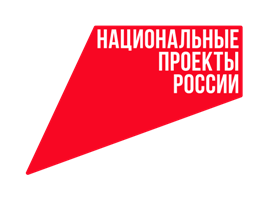 - Расскажите подробнее о проекте «Точка роста»? Какова его основная цель? Какие задачи Вы перед собой ставите?- На базе нашей школы 1 сентября для детей откроют двери образовательные площадки «Точки роста» естественно-научной и технологической направленностей, которые предоставят ученикам возможность применять и развивать компетенции «4К»: компетенции критического и креативного мышления, коммуникации и кооперации («4К»). Основная задача этого проекта в нашей школе - использование инфраструктуры в урочное время, как базы для преобразования образовательного пространства в предметные проектные лаборатории.- Центр «Точка роста» будет базой только для урочной деятельности?- Конечно, нет! Во внеурочное время Центр будет общественным пространством для развития гибких навыков и цифровой грамотности участников образовательного процесса, проектной деятельности, творческой, социальной самореализации детей, педагогов, родителей.- Как преобразуется программа обучения школьников?- Мы хотим помочь учащимся развивать 4К компетенции: умения творчески мыслить, критически воспринимать информацию и общаться с людьми, ведь это важно не только в учёбе и на работе, но и в жизни. Они помогают выстраивать стратегию достижения целей, решать самые разные проблемы и задачи, которые встают перед человеком, для этого необходимо так организовать учебный процесс — преподавание и учение, чтобы они могли развиваться  постоянно. Педагоги разработали рабочие программы по «Химии», «Биологии», «Физике», а также программы внеурочной деятельности и дополнительного образования, позволяющие максимально эффективно использовать оборудование центра «Точка роста», учащиеся получают возможность самостоятельно углубиться в предмет, что откроет обширное поле для развития. По-своему опыту могу сказать, успешно развивать навыки XXI века может каждый. Главное — желание и упорство! - Что Вы пожелаете своим ученикам и коллегам в преддверии нового учебного года?- Впереди новый  учебный год! Я поздравляю всех педагогов и учащихся с его началом! Пусть он будет наполнен творческим поиском и удачами, пусть решаются самые сложные задачи и достигаются самые высокие цели. Здоровья  всем и добра!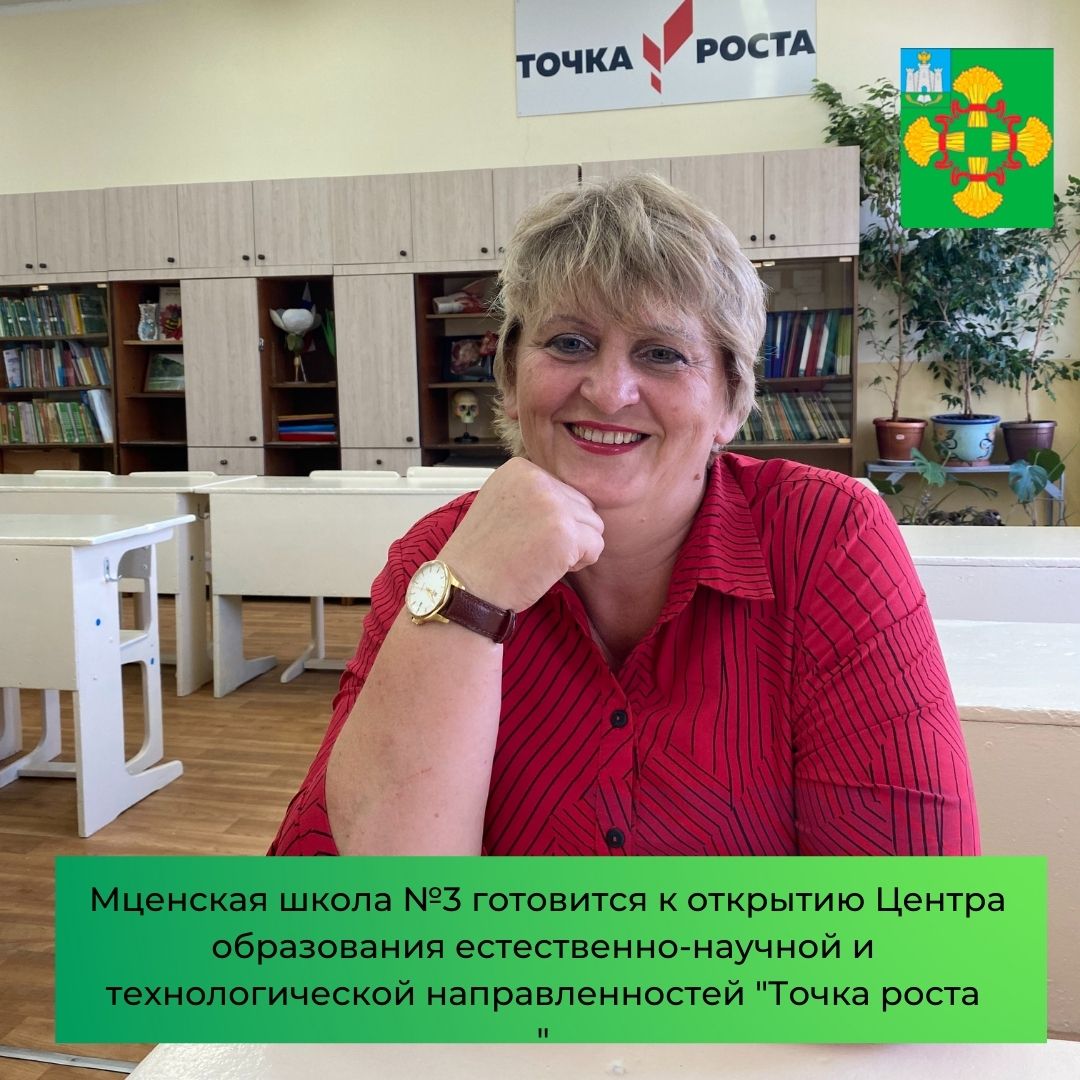 